Write number in words for following:						 		5x1=5205 	–          ___________________________________________________________________199	–	___________________________________________________________________577 	–	___________________________________________________________________613 	–	___________________________________________________________________1000	-	___________________________________________________________________Write counting by 2’s from 500 to 550  : 							1x5=5Write counting by 10’s and from 300 to 500 : 						1x5=5Skip Counting:                                                                                                                           3x1=3Jump 2 steps forward:206, 208, 210, ______________, _____________________, _____________Jump 2 steps backward762, 760, 758, ______________, _____________________, _____________Jump 10 steps forward550, 560, 570 , ______________, _____________________, _____________Arrange the following numbers is Ascending and Descending order: 				1x2=2 348,	178,	918,	506,	219______________, _____________________, _____________, __________________,____________Count and write the answers: 									5x1=5 100	100	100	1	1	1						____________100	100	10	10	10	10	1	1	1			____________100	100	100	100	100	100	100					____________100	100	10	10	10	1	1	1	1	1		____________100	100	100	10	10	10	10	10	10			____________&&&&&& ALL THE BEST &&&&&&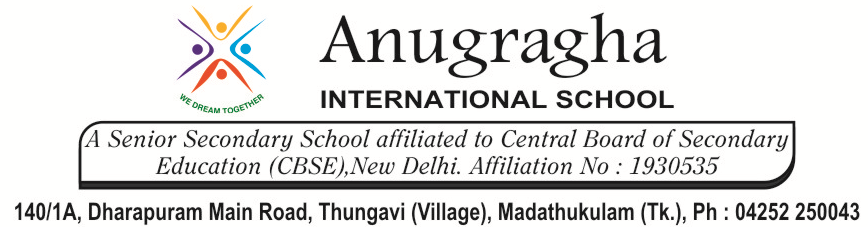 CRT-II-JUN-2019CRT-II-JUN-2019CRT-II-JUN-2019CRT-II-JUN-2019CRT-II-JUN-2019CRT-II-JUN-2019NAME:NAME:NAME:NAME:DATE:DATE:CLASSIIISUBSUBSUBMATHSCh:2 Fun with numbersCh:2 Fun with numbersCh:2 Fun with numbersMARKS:              /20MARKS:              /20MARKS:              /20